经达州市科学技术协会2004年4月29日达市科协[2004]41号文件批准，同意达州市安全科学技术学会更名为达州市职业安全健康协会。2004年4月30日，达州市职业安全健康协会在达州市民政局正式注册成立。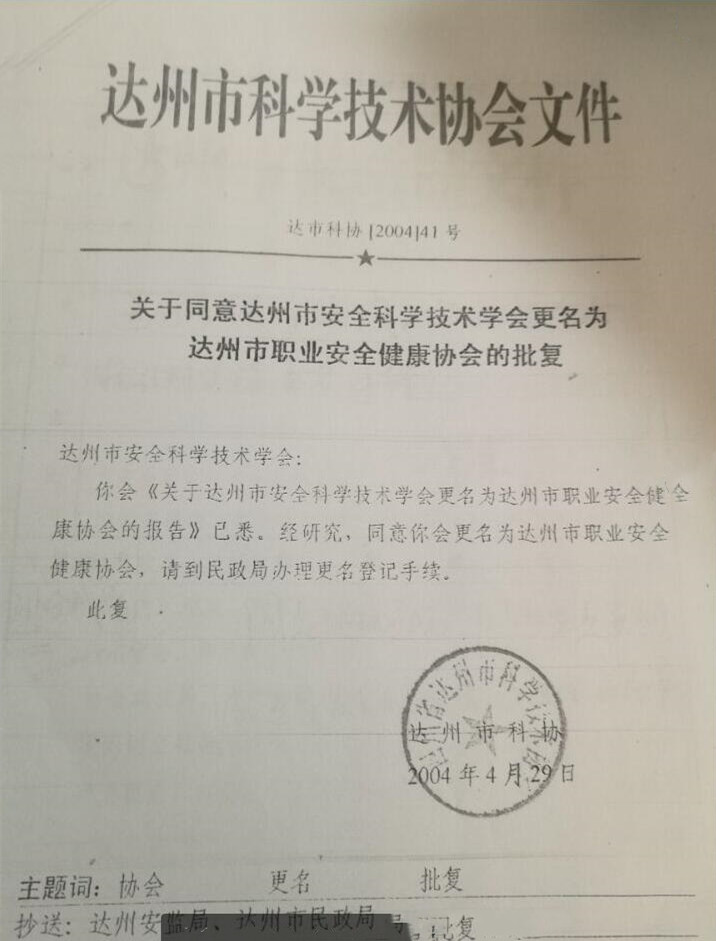 